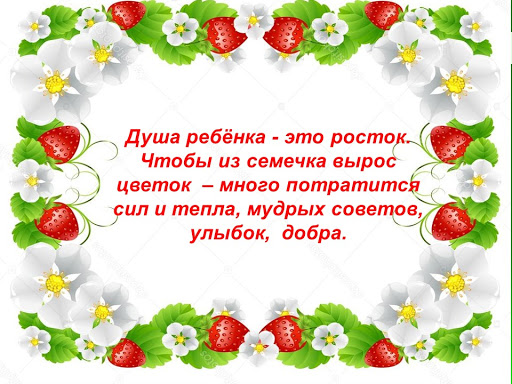 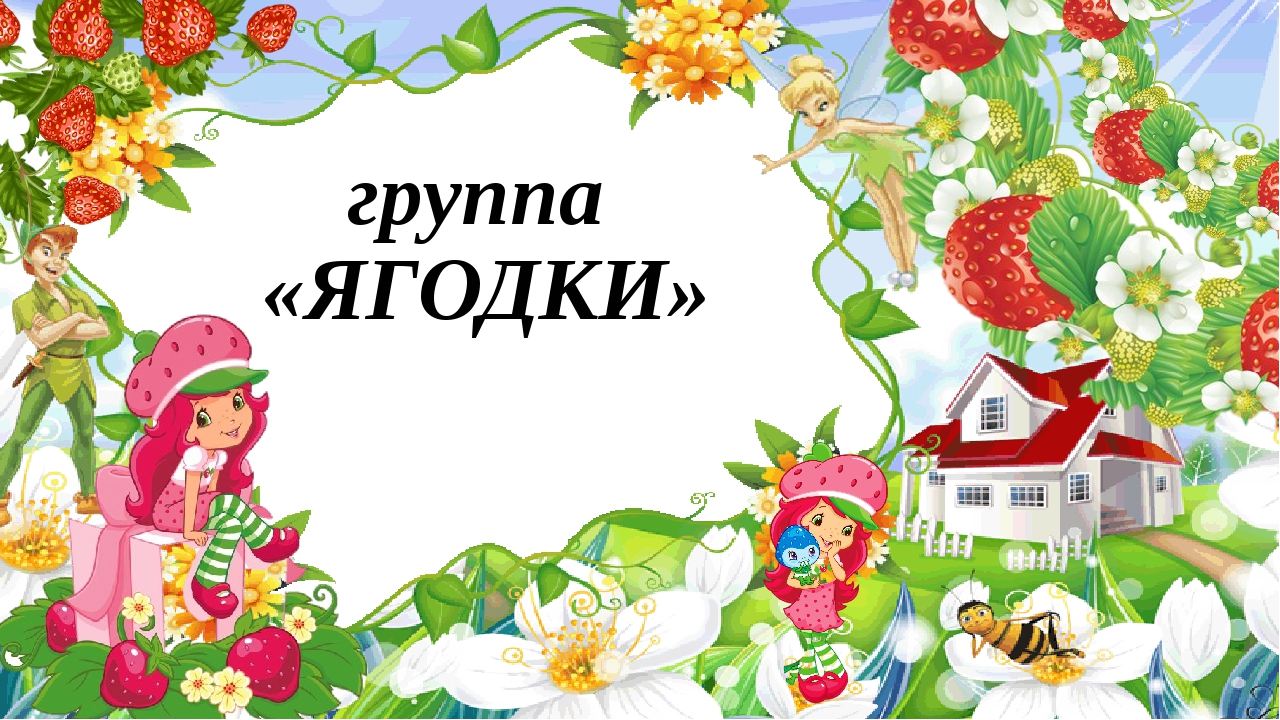 ВИЗИТНАЯ  КАРТОЧКА  ГРУППЫ  «ЯГОДКИ» НА  2020-2021  УЧЕБНЫЙ  ГОД.ГРУППА:  ВТОРАЯ  МЛАДШАЯ;              ВОЗРАСТ  ДЕТЕЙ:  2,5-3 года.РЕЖИМ  ДНЯ  СЕТКА  ЗАНЯТИЙ                             «ЗДРАВСТВУЙ  ЗИМУШКА – ЗИМА»           З И М Н И Е  П Е Й З А Ж И   2021   ГОДА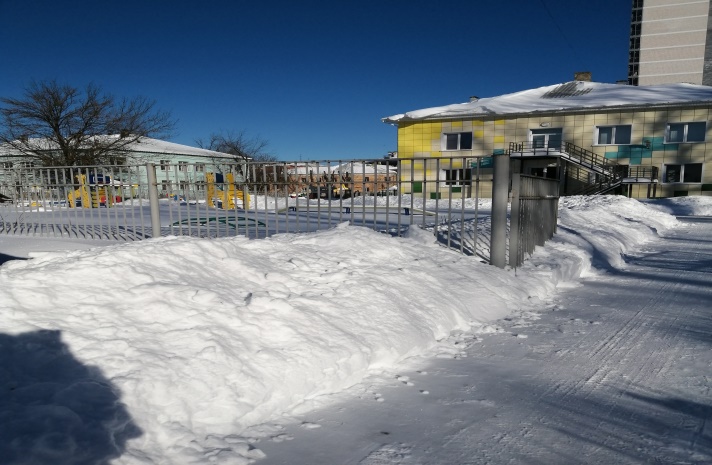 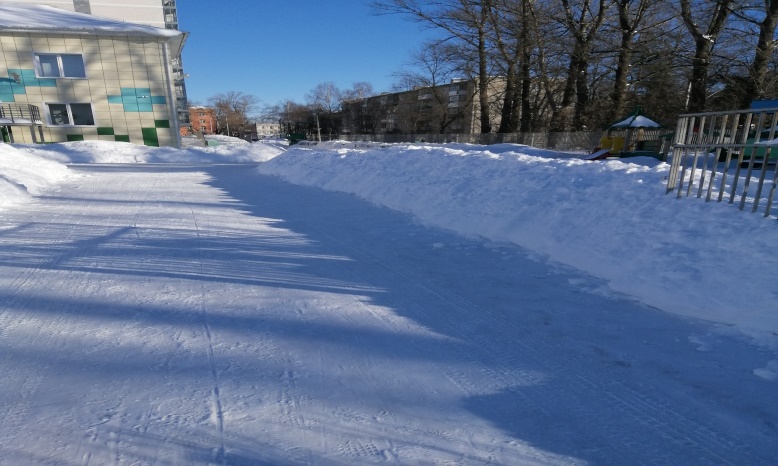 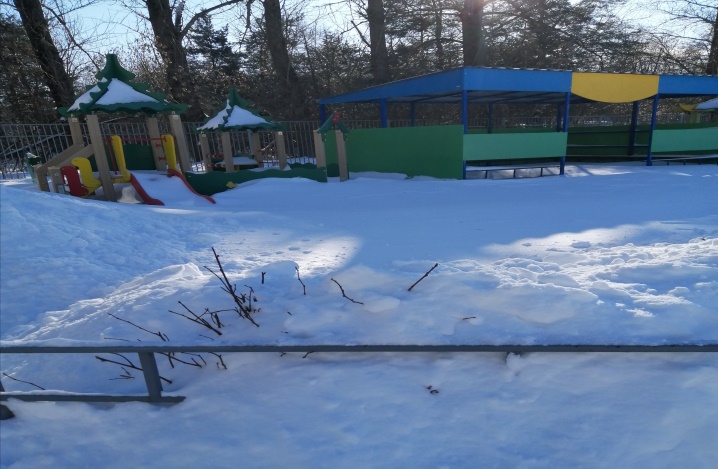 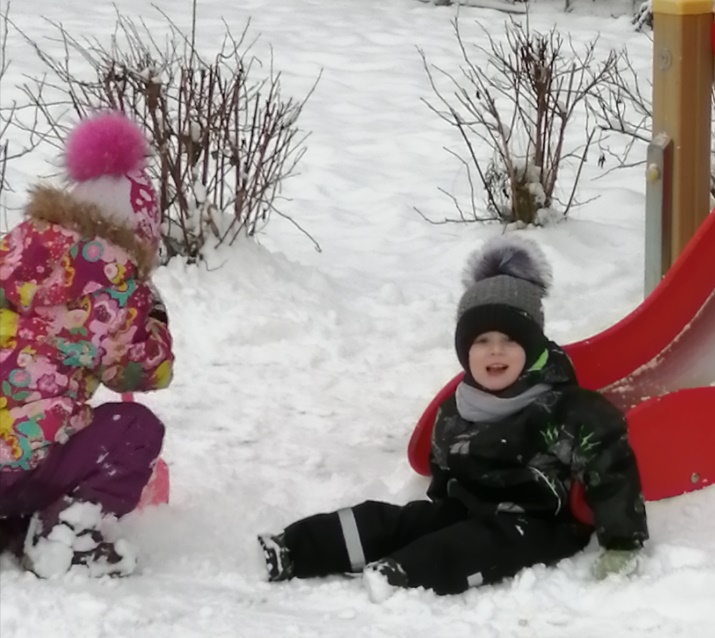 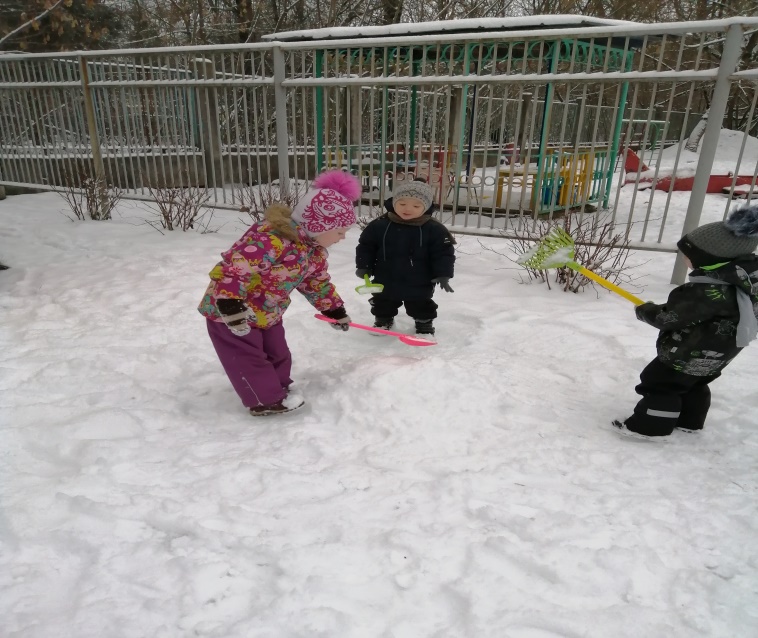 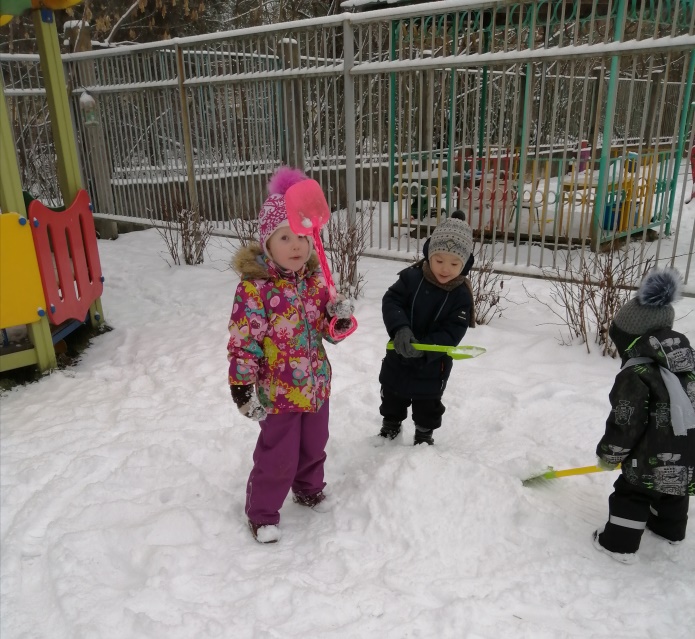                 РЕЖИМ  ДНЯ2-я  МЛАДШАЯ  ГРУППАПРИЁМ  ДЕТЕЙ, САМОСТОЯТЕЛЬНАЯ  ДЕЯТЕЛЬНОСТЬ,  ИГРЫ,  УТРЕННЯЯ  ГИМНАСТИКА   7.00 – 8.20ПОДГОГТОВКА  К  ЗАВТРАКУ,  ЗАВТРАК   8.20 – 8.50САМОСТОЯТЕЛЬНАЯ ДЕЯТЕЛЬНОСТЬ,  ИГРЫ   8.50 – 9.00Н О Д   9.00 – 9.40ИГРЫ, САМОСТОЯТЕЛЬНАЯ  ДЕЯТЕЛЬ -НОСТЬ   9.40 – 9.00ПОДГОТОВКА  К  ПРОГУЛКЕ,  ПРОГУЛКА  10.00 – 12.00ВОЗВРАЩЕНИЕ  С  ПРОГУЛКИ, ИГРЫ  12.00 – 12.20ПОДГОТОВКА  К  ОБЕДУ,  ОБЕД  12.20 – 12.50ПОДГОТОВКА  КО  СНУ,  ДНЕВНОЙ  СОН  12.50 – 15.00БОДРЯЩАЯ  ГИМНАСТИКА, ВОЗДУШНЫЕ  И  ВОДНЫЕ  ПРОЦЕДУРЫ  15.00 – 15.15ПОДГОТОВКА  К  ПОЛДНИКУ, ПОЛДНИК  15.15 – 15.30Н О Д, ДОПОЛНИТЕЛЬНОЕ   ОБРАЗОВА -НИЕ  - - - - - - - - - - -ЧТЕНИЕ  ХУДОЖЕСТВЕННОЙ  ЛИТЕРАТУРЫ,  ИГРЫ,САМОСТОЯ ТЕЛЬНАЯ  ДЕЯТЕЛЬНОСТЬ  15.30 – 16.30ПОДГОТОВКА  К  УЖИНУ,  УЖИН  16.30 – 17.00ПОДГОТОВКА  К  ПРОГУЛКЕ, ПРОГУЛКА,  УХОД  ДЕТЕЙ  ДОМОЙ  17.00 – 19.00